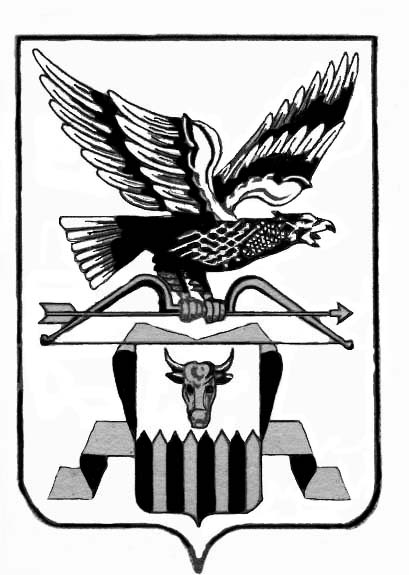 РАСПОРЯЖЕНИЕАдминистрация муниципального района«Читинский район»«22» июля 2016г.                                                      № 423-р «Об утверждении нормативов для определения нормативных затрат на обеспечение функций Администрации муниципального района «Читинский район»»В соответствии с пунктом 5 требований к определению нормативных затрат на обеспечение функций государственных органов Забайкальского края, органов управления территориальными государственными внебюджетными фондами Забайкальского края, в том числе подведомственных им казенных учреждений, утвержденных постановлением Правительства Забайкальского края от 03 апреля 2015 г. №142 « О порядке определения нормативных затрат на обеспечение функций государственных органов Забайкальского края, органов управления территориальными государственными внебюджетными фондами Забайкальского края, в том числе подведомственных им казенных учреждений», а также в целях повышения эффективности бюджетных расходов и организации процесса бюджетного планирования постановляю:Утвердить нормативы для определения нормативных затрат на обеспечение функций Администрации муниципального района «Читинский район» согласно приложениям №1-8 к настоящему распоряжению.Отделу муниципального имущества Управления экономики и имущества администрации разместить на официальном сайте Единой информационной системы настоящее распоряжение (Ханин Д.И.).Контроль за исполнением настоящего распоряжения возложить на первого заместителя руководителя (С.В. Фесюк).Руководитель администрации                                                                  А.А.ЭповПриложение №1к Распоряжению №423-рот 22 июля 2016 г. Администрации муниципального района «Читинский район» Норматив количества и цены вычислительной техники, средств связи и прочей техникиПриложение №2к Распоряжению №423-рот 22 июля 2016 г. Администрации муниципального района «Читинский район» Норматив количества и цены принтеров, многофункциональных устройств и копировальных аппаратовПриложение №3к Распоряжению №423-рот 22 июля 2016 г. Администрации муниципального района «Читинский район»Норматив количества и цены носителей информацииПриложение №4к Распоряжению №423-рот 22 июля 2016 г. Администрации муниципального района «Читинский район» Норматив количества и цены расходных материалов для различных типов принтеров, многофункциональных устройств и копировальных аппаратовПриложение №5к Распоряжению №423-рот 22 июля 2016 г. Администрации муниципального района «Читинский район»Норматив перечня периодических изданий и справочной литературыПриложение №6к Распоряжению №423-рот 22 июля 2016 г. Администрации муниципального района «Читинский район» Норматив количества и цены мебели1. Кабинет руководителя Администрации2. Кабинет заместителя руководителя Администрации3. Приемная руководителя Администрации4. Кабинет для бухгалтерии5. Кабинет начальника отдела6. Рабочее место служащего7.  Иные предметы и мебельПриложение №7к Распоряжению №423-рот 22 июля 2016 г. Администрации муниципального района «Читинский район»Норматив количества и цены канцелярских принадлежностейПриложение №8к Распоряжению №423-рот 22 июля 2016 г. Администрации муниципального района «Читинский район»Норматив количества и цены материальных запасов для нужд  противопожарной безопасности	НОРМАТИВна приобретение материальных запасов для гражданской обороны на одного работника расчетной численности персоналаПримечание:
- Служебные помещения, по мере необходимости, обеспечиваются предметами, не указанными в настоящих приложениях, в децентрализованном порядке за счет средств, выделяемых на эти цели;- Иные помещения, не указанные в настоящих приложениях, обеспечиваются отдельными материально-техническими средствами в соответствии с их назначением в децентрализованном порядке за счет средств, выделяемых на эти цели.№п\пНаименованиеЕдиница измеренияКоличествоПредельная ценаза единицу, рублейПримечание1Компьютер в сборе (системный блок, монитор, клавиатура, мышь, ИБП), или моноблок (клавиатура, мышь, ИБП)Шт.170000,00На служащего2Ноутбук Шт.240000,00На Администрацию3Сервер Шт.8200000,00На Администрацию4IP-АТС (8 городских линий, питание через коммутатор, включая телефонные аппараты) Шт.1625000,00На Администрацию5СканерШт.530000,00На Администрацию6ФаксШт.215000,00На Администрацию7ВидеокамераШт.124000,00На Администрацию8ДиктофонШт.14500,00На Администрацию9ТелевизорШт.145000,00На Администрацию10ВидеотелефонШт.170000,00На руководителя11Телефонный аппарат (при отсутствии IP-АТС) Шт.13000,00На служащего12ИБП для сервераШт.240000,00На Администрацию13Коммутатор для ЛВСШт.28000,00На Администрацию№п\пНаименованиеЕдиница измеренияКоличествоПредельная ценаза единицу, рублейПримечание1Локальный принтер Шт.115000,00На служащего2Сетевой принтерШт.115000,00На кабинет3МФУШт.135000,00На отдел4Копировальный аппаратШт.180000,00На Администрацию№п\пНаименованиеЕдиница измеренияКоличествоПредельная ценаза единицу, рублейПримечание1Flash-карты и прочие накопители емкостью не более 8 ГбШт.1500,00На служащего2Рутокен или е-TokenШт.11000,00На служащего№п\пНаименованиеЕдиница измеренияКоличество расходных материалов на одно устройство в годПредельная ценаза единицу, рублейПримечание1Локальный принтер Шт.25000,00На служащего2Сетевой принтерШт.25000,00На кабинет3МФУШт.225000,00На отдел4Копировальный аппаратШт.225000,00На Администрацию№п\пНаименованиеЕдиница измеренияКоличество Предельная ценаза комплект, рублейПримечание1Справочник кадровика Комплект (12 штук)111000,00На Администрацию2Казенные учреждения. Учет, отчетность, налогообложениеКомплект (12 штук)18000,00На Администрацию3Бюджетный учетКомплект (12 штук)15000,00На Администрацию4Госзаказ в вопросах и ответах (или п.6)Комплект (12 штук)114000,00На Администрацию5Административная практика в ФАСКомплект (12 штук)16500,00На Администрацию6Электронная подписка «Госзаказ в вопросах и ответах» (или п. 4.)Годовая подписка16000,00На Администрацию№п\пНаименованиеЕдиница измеренияКоличествоПредельная ценаза единицу, рублейПримечание1Стол руководителяШт.124000,00На кабинет2Тумба приставка 3х секционнаяШт.110790,00На кабинет3Тумба подкатнаяШт.19000,00На кабинет4Стол для посетителейШт.114000,00На кабинет5Стол для переговоровШт.119000,00На кабинет6Кресло для руководителяШт.113000,00На кабинет7СейфШт.118000,00На кабинет8Стулья для посетителейШт.2800,00На кабинет9Стулья для переговоровШт.10800,00На кабинет10Шкаф гардеробШт.110000,00На кабинет11Шкаф для документовШт.117000,00На кабинет№п\пНаименованиеЕдиница измеренияКоличествоПредельная ценаза единицу, рублейПримечание1Стол руководителяШт.124000,00На кабинет2Тумба приставка 3х секционнаяШт.110790,00На кабинет3Тумба подкатнаяШт.19000,00На кабинет4Стол для посетителейШт.114000,00На кабинет5Кресло для руководителяШт.113000,00На кабинет6СейфШт.16000,00На кабинет7Стулья для посетителейШт.10800,00На кабинет8Шкаф гардеробШт.110000,00На кабинет9Шкаф для документовШт.110000,00На кабинет№п\пНаименованиеЕдиница измеренияКоличествоПредельная ценаза единицу, рублейПримечание1Стол Шт.27000,00На кабинет2Тумба приставнаяШт.26000,00На кабинет3Кресло Шт.23000,00На кабинет4Стулья для посетителейШт.4800,00На кабинет5Шкаф гардеробШт.110000,00На кабинет6Шкаф для документовШт.19000,00На кабинет7Шкаф средний полуоткрытыйШт.17000,00На кабинет8Шкаф низкий закрытыйШт15000,00На кабинет№п\пНаименованиеЕдиница измеренияКоличествоПредельная ценаза единицу, рублейПримечание1Стол Шт.57000,00На служащего2Тумба приставнаяШт.56000,00На служащего3Кресло Шт.53000,00На служащего4Стулья для посетителейШт.4800,00На кабинет5Шкаф гардеробШт.110000,00На кабинет6Шкаф для документовШт.412000,00На кабинет7Шкаф узкий Шт.17000,00На кабинет8Сейф Шт.330000,00На кабинет№п\пНаименованиеЕдиница измеренияКоличествоПредельная ценаза единицу, рублейПримечание1Стол Шт.17000,00На служащего2Тумба приставнаяШт.16000,00На служащего3Стол-приставка для посетителейШт.17000,00На кабинет4Кресло Шт.19000,00На служащего5Стулья для посетителейШт.2800,00На кабинет6Шкаф гардеробШт.110000,00На кабинет7Шкаф для документовШт.112000,00На кабинет8Сейф Шт.14000,00На кабинет№п\пНаименованиеЕдиница измеренияКоличествоПредельная ценаза единицу, рублейПримечание1Стол Шт.17000,00На служащего2Тумба приставнаяШт.16000,00На служащего3Кресло Шт.13000,00На служащего4Стул для посетителейШт.1800,00На служащего5Шкаф гардеробШт.110000,00На кабинет6Шкаф для документовШт.112000,00На кабинет7Шкаф для документов низкийШт.19000,00На кабинет№п\пНаименованиеЕдиница измеренияКоличествоПредельная ценаза единицу, рублейПримечание1Стол для переговоровШт.1014000,00На Администрацию2Стулья для переговоровШт.20800,00На Администрацию3Стойка под сервераШт.115000,00На Администрацию4ЖалюзиШт.110000,00На кабинет5ЗеркалоШт.13000,00На кабинет6Сплит-системаШт.130000,00На кабинет№п/пНаименованиеЕдиница измеренияКоличествоПериодичность полученияПредельная цена за единицу, рублейПримечание1Ручка шариковая синяяШт.21 раз в год6,00На служащего2Ручка шариковая чернаяШт.11 раз в год6,00На служащего3КарандашШт.21 раз в год5,00На служащего4Стержни синиеШт.21 раз в год3,00На служащего5ЛастикШт.11 раз в год17,00На служащего6ЕжедневникШт.11 раз в год1300,00Руководители, начальники отделов7Точилка для карандашейШт.11 раз в 3 года14,00На служащего8ЛинейкаШт.11 раз в 3года10,00На служащего9Степлер №10Шт.11 раз в 3 года80,00На служащего10Степлер №24Шт.11 раз в 3 года250,00На служащего11Дырокол на 20 лШт.11 раз в 3 года220,00На служащего12Дырокол на 60 лШт.11 раз в 3 года435,00На кабинет13Ножницы канцелярскиеШт.11 раз в 3 года55,00На служащего14Маркеры, текстовыделителиШт.21 раз в год50,00На служащего15Корректирующая жидкость или ручка-корректорШт.11 раз в год55,00На служащего16Клей ПВА или карандашШт.11 раз в год27,00На кабинет17Скотч 50х66Шт.11 раз в год54,00На отдел18Блок бумаги для заметок сменный (90х90)Шт.11 раз в год50,00На служащего19Закладки с клеевым краемШт.11 раз в год90,00На служащего20Бумага для заметок с клеевым краемШт.11 раз в 3 года26,00На служащего21Папка с арочным механизмомШт.31 раз в год130,00На служащего22Папка-уголокШт.41 раз в год7,00На служащего23Папка-конверт на кнопкеШт21 раз в год12,00На служащего24Папка-скоросшиватель «Дело»Шт.151 раз в год7,00На служащего25Папка - скоросшиватель пластиковыйШт.11 раз в год30,00На служащего26АнтистеплерШт.11 раз в 3 года36,00На служащего27Файлы (100шт.)Уп.21 раз в год200,00На служащего28Нож канцелярскийШт11 раз в 3 года20,00На служащего29КалькуляторШт.11 раз в 5 лет800,00На служащего30Скобы для степлера №10 (1000шт.)Уп.11 раз в год8,00На служащего31Скобы для степлера №24 (1000шт.)Уп.21 раз в год13,00На служащего32Скрепки  25мм (в уп.100 шт.)Уп.21 раз в год20,00На служащего33Скрепки 50 мм (в уп. 100 шт.)Уп.11 раз в год25,00На служащего34Бумага формата А4 (пачка 500 листов)Пачка151 раз в год200,00На служащего35Подставка для бумаг горизонтальнаяШт.11 раз в 3 года150,00На служащего36Подставка для бумаг вертикальнаяШт.11 раз в 3 года150,00На служащего37Бумага для факсаШт.501 раз в год51,00Приемная38Журналы для регистрацииШт.51 раз в год400,00Приемная39Корзина для мусораШт.1200,00На служащего40Конверты маленькиеШт.10001 раз в год2,00Приемная41Конверты большиеШт.1001 раз в год4,00Приемная42Коробки архивныеШт.1001 раз в год100,00На Администрацию43Настольный наборШт.1500,00На служащего44Сетевой фильтрШт.11 раз в 2 года500,00На служащего№п\пНаименованиеЕдиница измеренияКоличество (срок использования) Предельная ценаза единицу, рублейПримечание1Огнетушитель углекислотныйШт.1 (на 5 лет)450,00На Администрацию2Огнетушитель порошковыйШт.1 (на 5 лет) 450,00На Администрацию№п/пНаименование расходных материаловКоличествоСрок эксплуатации12341Противогаз фильтрующий гражданский типа ГП-7В и его модификации125 лет2Дополнительный патрон к противогазу фильтрующему типа ДПГ125 лет3Респиратор типа Р-2, РУ-60М125 лет4Самоспасатель типа "Феникс", ГЗДК-У15 лет5Комплект индивидуальный медицинский гражданской защиты13 года6Индивидуальный противохимический пакет типа ИПП-1115 лет